CHEMIE – KARBOXYLOVÉ KYSELINYOBECNÉ INFOkyslíkaté deriváty uhlovodíků - vznikají částečnou oxidacíCharakteristická skupina = KARBOXYLV přírodě nejrozšířenější organické sloučeniny   Obecný vzorec karboxylu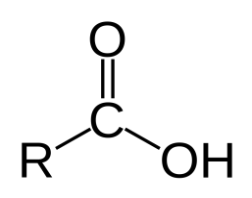 VÝSKYTVolně: kyselina mravenčí, jablečná, šťavelovávázaně – (častěji):ve formě esterů (vonné látky – esence, tuky, vosky)Ve formě solíNázvosloví triviálníkyselina mravenčí (HCOOH)kyselina jablečná (HOOC-CHOH-CH2-COOH)kyselina šťavelová (COOH)2kyselina mléčná (CH3-CHOH-COOH)kyselina benzoová 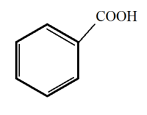 Názvosloví latinskéPodle rozdaných tabulekNázvosloví systematické→ uhlovodík + koncovka -ová (karboxylová, pokud C karboxylu nezapočítáváme do základního řetězce)HCOOH … kyselina methanováHOOC-CHOH-CH2-COOH … kyselina 2-hydroxybutandiová HOOC-COOH (COOH)2 … kyselina ethandiová… kyselina benzenkarboxylováTvorba názvosloví→ Číslování uhlíků od karboxylové kyseliny dál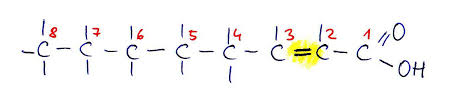 → Pojmenujeme hlavní řetězec a přidáme -ová kyselinaUhlovodíkový zbytek karbox. kyselinZbytky kyselin (=acyly) R-CO-		→ Vzniká odtržením -OH skupiny→ Jeho název je odvozen od názvu kyseliny a má koncovku –yl (mezinárodní- př. formyl, acetyl) 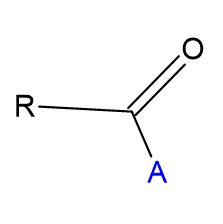 → nebo – oyl (české- př. methanoyl, ethanoyl…)Fyzikální vlastnosti karbox. KyselinZávisejí na počtu C a na počtu karboxylůJednosytné nižší = bezbarvé, ostře páchnoucí kapaliny, neomezeně mísitelné s vodouJednosytné střední (C4- C9) = olejovité bezbarvé kapaliny, velmi ostrý zápach (k. máselná), špatně rozpustné v H2ONejvyšší (od C10) a vícesytné = bezbarvé pevné látky, bez zápachu, většinou špatně rozpustné ve voděChemické vlastnosti karbox. Kyselinvelmi reaktivnítypické reakce – mechanizmy:nukleofilní adice = nukleofil Nu- postupuje podél vazby C=O a naváže se na elektrofilní uhlík C=O skupiny. Elektronový pár z vazby C=O přeskočí na elektronegativní kyslík a vzniká alkohol.nukleofilní substituce = elektrofilní substituce = reakce s kovy, oxidy, hydroxidy (neutralizace)Síla kyselinSílu kyselin ovlivňují:elektronegativní substituenty (halogeny, skup. OH) zvyšují sílu kyseliny Cl3C-COOH… k. trichlorethanová - velmi silná (srovnatelně s H2SO4) x CH3COOH … k.octová = slabáelektropozitivní substituenty (alkyly) odpuzují elektrony - sílu kyseliny snižují (vodíkový kationt je obtížněji odštěpitelný) - čím více uhlíků, tím slabší kyselinaTypické reakce1. Kyselý charakter = ve vodném prostředí disociují (= odštěpují H+ kationt)R-COOH + H2O ↔ R-COO- + H3O+ … oxoniový kationt + karboxylátový aniont (octanový, mravenčanový…)organické kyseliny - slabé kyseliny 2. Neutralizace = důsledek kyselého charakteru – reakce s kovy, oxidy, hydroxidy → soli = elektrofilní substitucesoli mají koncovku –oát:2 HCOOH + Ca → (HCOO)2Ca + H2↑(plynný)     kalcium-methanoát (mravenčan vápenatý)2 CH3COOH + Mg(OH)2 → (CH3COO)2Mg + 2 H2O magnesium-ethanoát (octan hořečnatý)C6H5COOH + 2 K → 2 C6H5COOK + H2↑  kalium-benzoát (benzoan draselný)3. esterifikace = reakce organické kyseliny a alkoholu (fenolu) → estery … latinská koncovka 
-oát a vodaestery jsou funkční deriváty karboxylových kyselinpřipravují se reakcí karboxylových kyselin s alkoholy nebo fenolyk přípravě esterů je vhodné použít vyšší kyseliny nebo aromatické kyseliny, aby vznikly produkty s charakteristickými vůněmi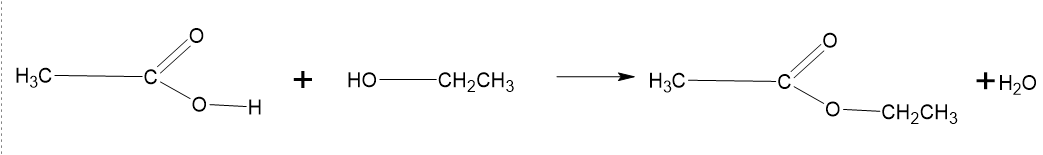 Kyselina octová			ethanol			ethylester k. octové 4. dekarboxylace = odštěpení CO2typické pro vícesytné organické kyselinydůležité reakce v metabolismuk. propandiová: → HOOC-CH2-COOH + CaO →CH3COOH + CaCO3ESTERIFIKACEZvratná reakce, rovnováhu ve prospěch produktu posunujeme přidáním koncentrované H2SO4 - váže na sebe vznikající voduZpětná reakce = hydrolýza esterů – významná - trojím způsobem:Kyselá hydrolýzaester a voda → organická kyselina + alkoholZásaditá hydrolýzatuky + roztok NaOH →  sůl org. kyseliny (mýdlo) + glycerolEnzymatická hydrolýzaprůběh stejný jako kyselá, ale za použití enzymů jako katalyzátorů rceVÝZNAMNÉ KARBOXYLOVÉ KYSELINYJednosytné nenasycené kyselinyjednosytné = 1 skupina COOHnasycené = žádná násobná vazba mezi C (jen jednoduché)obecný vzorec CnH2n+1COOHKyselina mravenčí (methanová) HCOOHVýroba: oxidací methanolu přes methanalVlastnosti – fyzikální:bezbarvá kapalina, štiplavý kyselý zápach, žíravina, silné dezinfekční účinky Vlastnosti – chemické:velmi reaktivníposkytuje všechny reakce aldehydů i organických kyselin oxiduje se až na CO2ke srážení latexu → pryž (guma)na leptání dezinfekční činidlo (konzervárenství, včelařství)estery - voňavkářství, esence (např. rumová = ethylmethanoát/ ethylester kys. mravenčí/ mravenčan ethylnatý)Kyselina octová (ethanová) CH3COOHVýroba:1. biochemická cesta → využívá se octového kvašení (za přístupu O2) → k potravinářským účelům→ CH3CH2OH →O2→ CH3COOH + H2O→ v ocetnicích = betonové nádrže2. syntetická cesta – oxidací acetaldehyduVlastnosti – fyzikální:bezbarvá kapalina, pronikavý štiplavý zápachčistá = nazývána „ledová“– přechází do pevného skupenstvíslabá kyselina, velmi dobře rozpustná ve vodě, dezinfekční účinkyPoužití:potravinářstvídomácnosti - jako ocet (8% roztok + karamel) a jako octová tresť (10% roztok) = konzervační činidlo, pochutinachemická surovina → plasty, vlákna (syntetická)ve farmacii → acylpyrinve zdravotnictví → protiotokové (adstringentní) látkyestery = rozpouštědla, esence (hrušková, rumová)Jednosytné nenasycené kyselinyjednosytné = 1 skupina COOHnenasycené = aspoň 1 násobná vazba mezi CKyselina olejová (oktadecenová) C17H33COOHKyselina linolová (oktadekadienová) C17H31COOHKyselina linolenová (oktadekatrienová) C17H29COOH= olejovité bezbarvé kapaliny, obsažené v tucích (hlavně rostlinných)k. linolová a linolenová jsou tzv. „esenciální kyseliny“ (= nepostradatelné) - člověk je nedovede syntetizovat x nutně je k životu potřebuje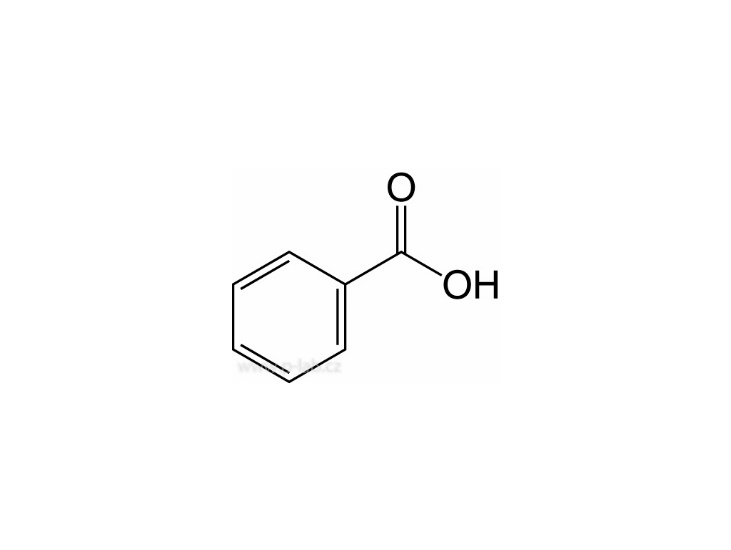 Jednosytné nenasycené kyseliny jednosytné = 1 skupina COOHAromatické = v radikálu mají benzenové jádroKyselina benzoová (benzenkarboxylová)Výroba: oxidací toluenu (vzdušným O2 nebo oxidačním činidlem)pevná bezbarvá sloučenina, špatně rozpustná v H2O, dezinfekční činidlokonzervační činidlo (benzoan sodný) v potravinářství: hořčice…v lékařství - dezinfekce, lékychemická surovina: aromatické sloučeninyVícesytné nasycené kyselinyvícesytné = více skupin COOH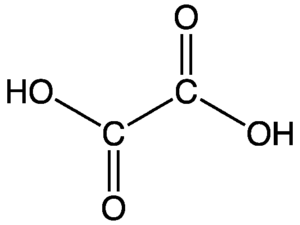 → nejvýznamnější jsou dvojsytné (dikarboxylové) (=2 karboxyly)nasycené = žádná násobná vazba mezi C (jen jednoduché)Kyselina šťavelová (ethandiová)  HOOC-COOHpřírodní látka, bezbarvá, pevnádobře rozpustná v H2O - roztok dost kyselý (2 karboxyly) - silnější než kyselina mravenčížíravina, jedovatá – váže z krve Ca+II → nesráží se krev, dochází ke křečovým stahům svalů - i dýchacích (= tetanie) → udušení(COO)2Ca = šťavelan vápenatýstandardní látka v analytické chemii (slouží ke stanovení jiných látek…)leptání bílých vzorů na tkaninyšťavelan draselný → čištění od rzi Vícesytné nenasycené kyselinyvícesytné = více skupin COOH→ nejvýznamnější jsou dvojsytné (dikarboxylové) (=2 karboxyly)nenasycené = alespoň jedna násobná vazba mezi C 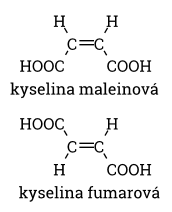 Vícesytné nasycené kyselinyvícesytné = více skupin COOH→ nejvýznamnější jsou dvojsytné (dikarboxylové) (=2 karboxyly)nenasycené = alespoň jedna násobná vazba mezi C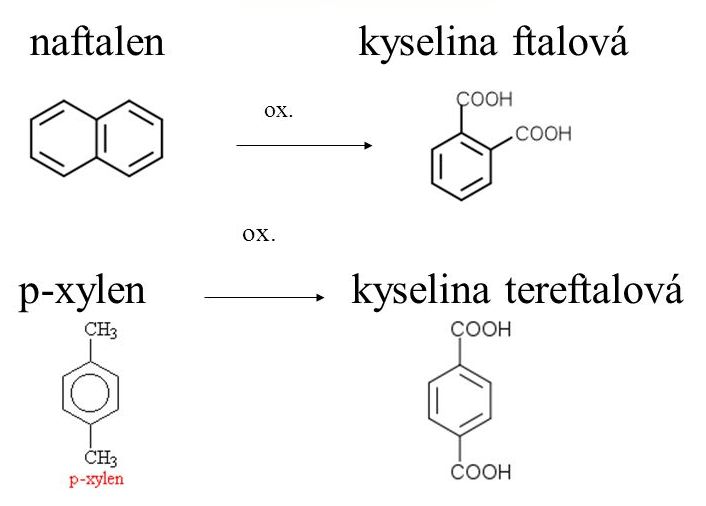 AromatickéFunkční deriváty karboxylových kyselinodvozují se náhradou H+ z karboxylové skupiny (poté se jedná o soli) či celé hydroxylové skupiny -OHAcylyčásti karboxylové kyseliny bez hydroxylové skupiny OH:methanoyl = formyl (podle kyseliny mravenčí lat. Accidum formicum)ethanoyl = acetylbenzoylHalogenidy karboxylových kyselinnázvy halogenidů se vytváří spojením názvů acylu a koncovkou -halogenid, např.:CH3COCl - acetylchloridC6H5COI – benzoyljodidAnhydridy karboxylových kyselinVznikají spojením dvou acylů prostřednictvím atomu kyslíku skupiny –OH V názvu se uvádí, z jaké kyseliny anhydrid vznikl, např.: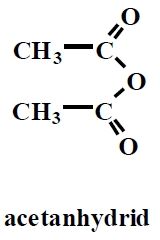 anhydrid kyseliny octové = acetanhydridEstery karboxylových kyselinProdukty reakce karboxylových kyselin s alkoholy (esterifikace vratná rce)estery nachází široké uplatnění v potravinářství jako vonné esence:butylethanoát = hruškovámethylbutanoát = jablečnáethylbutanoát = ananasováoktylethanoát = pomerančováethylmethanoát = rumováisobutylmethanoát = malinováAmidy karboxylových kyselinsloženy z aminoskupiny – NH2 navázané na acylnemají zásadité vlastnostinázvy amidů jsou tvořené kmenem názvu acylu a přípony -amid nebo se používá dvousložkový název amid kyseliny karboxylové, např.:CH3CONH2 = acetamid, amid kyseliny octové